ПРОТОКОЛ №6ЗАСІДАННЯ ПОСТІЙНОЇ ДЕПУТАТСЬКОЇ КОМІСІЇ З ПИТАНЬ РЕГЛАМЕНТУ, ДЕПУТАТСЬКОЇ ЕТИКИ, КОНТРОЛЮ ЗА ВИКОНАННЯМ РІШЕНЬ РАДИ, СПІВПРАЦІ З ОРГАНАМИ САМООРГАНІЗАЦІЇ НАСЕЛЕННЯ, ЗАКОННОСТІ ТА ПРАВОПОРЯДКУ, ЗАПОБІГАННЯ І ПРОТИДІЇ КОРУПЦІЇ, ОХОРОНИ ПРАВ І ЗАКОННИХ ІНТЕРЕСІВ ГРОМАДЯН25.04.2016Присутні: голова комісії Юрій Шинкар (РПЛ), секретар комісії Олександр Матвієнко (ПЛ),  член комісії Олександр Чорний (БПП). Відсутні: Андрій Конон (НК) ‒ відрядження, Віта Гончар (БПП) ‒ хвороба.У засіданні комісії брав участь секретар ради Петро Бочарін.Порядок денний:Розгляд питань порядку денного чергової сесії ради:Про реформування друкованого засобу масової інформації ‒ газети «Вісник Переяславщини» та редакції газети «Вісник Переяславщини», співзасновником яких є Переяслав-Хм. міська рада.Про використання коштів цільового фонду соціально-економічного та культурного розвитку міста. Про внесення змін до бюджету Переяслава на 2016 рік.Про затвердження положення про проведення земельних аукціонів.Про заслуховування інформації комісії з питань техногенно-екологічної безпеки та надзвичайних ситуацій щодо ситуації, яка склалася на заводі «Точмаш» на звернення депутата В. Саулка.Різне. Розгляд депутатських звернень.Слухали: голову комісії Юрія Шинкаря (РПЛ), який запропонував затвердити вказаний вище порядок денний.Голосували: «за» — одноголосно. Слухали: секретаря міської ради Петра Бочаріна, який розповів про проект рішення щодо реформування друкованого засобу масової інформації ‒ газети «Вісник Переяславщини» та редакції газети «Вісник Переяславщини», співзасновником яких є міська рада. Петро Петрович нагадав, що роздержавлення ЗМІ ‒ це вимога Євросоюзу. Головний редактор «ВП» Галина Карпенко звернулася до міської ради з листом, у якому просить включити «Вісник» у другу чергу роздержавлення до 1 січня 2018 року. Такий термін пояснюється значною часткою владного фінансування у випуску газети. Слід поступово збільшувати ціну та проводити інші заходи, серед яких, можливо, збільшення реклами, зменшення тиражу та скорочення кількості працівників. Проект рішення говорить про вихід у вказаний вище термін міської ради з числа співзасновників. Газета зберігає назву, мову видання, цільове призначення та тематичну спрямованість. Надалі співпраця з органами місцевого самоврядування буде закріплена відповідною угодою, з ціною за газетну площу.Вирішили: рекомендувати раді прийняти рішення про реформування «Вісника Переяславщини».Голосували: «за» — одноголосно. Слухали: начальника фінансового управління Юлію Жарко, яка нагадала про створення 2012 року, внаслідок надання дозволів на ТС, цільового фонду, з якого надавалися додаткові кошти на благоустрій міста. Із залишків цих коштів із минулого року ‒ 154 тис. грн. ‒ береться 15 тис. з необхідних 180 тис. на оплату виготовлення документів детального плану території. Решта 165 тис. грн. братиметься з доходної частини бюджету. Юлія Миколаївна підкреслила, що залишок по цільовому фонду повинен залишатися для непередбачених потреб.  Вирішили: рекомендувати раді прийняти запропоноване рішення.Голосували: «за» — одноголосно. Слухали: начальника фінансового управління Юлію Жарко, яка доповіла про виділення чергової суми для фінансування ЦПТО ‒ 720, 6 тис. грн. (зарплата, стипендія, харчування, енергоносії). Ще 50,7 тис. грн. виділяються на придбання планшетів для поіменного голосування. Вирішили: рекомендувати раді прийняти запропоновані зміни.Голосували: «за» — одноголосно. Слухали: головного архітектора міста Анну Степаненко, яка розповіла про розроблене положення про земельні аукціони. На сьогодні затверджений Генеральний план міста, яким передбачені промислові зони. Для їх використання проводитимуться аукціони на вигідних для міста умовах. Слухали: голову комісії Юрія Шинкаря, який зачитав звернення депутата В’ячеслава Саулка щодо ситуації з підпільним ливарним цехом ТОВ «Металекс М» на заводі «Точмаш». Юрій Сергійович додав, що, за інформацією Саулка, ТОВ «Металекс М» зареєстрована в Переяславі, Донецьку та на Британських Віргінських островах (офшор). Вирішили: інформацію взяти до відома і розглянути на сесії.Голосували: «за» — одноголосно.  Різне. Розгляд звернень.Слухали: головного архітектора Анну Степаненко, яка розповіла про ситуацію з документами на земельну ділянку в Карані гр. Кукси (за зверненням члена комісії Олександра Чорного). Виявилося, що в пакеті документів відсутня копія паспорта.Вирішили: інформацію взяти до відома.Слухали: голову комісії Юрія Шинкаря щодо ситуації з недільним ринком. Зокрема, із землі продається молочна продукція, м’ясні та ковбасні вироби. Мало того ‒ порушуються закони про дорожній рух та про швидку медичну допомогу. Крім того, мешканці буд. №43 по вул. Шкільній звернулися з проханням забезпечити виїзд із будинку в недільні базарні дні. Звернення депутата Шинкаря до представників виконавчої влади та керівництва ринку виявилися безрезультатними. Юрій Сергійович вимагає скасування рішення виконкому від 22.06.2008 року щодо справляння ринкового збору. Якщо це питання не буде розглядатися на виконкомі 27.04.2016, тоді його слід внести в порядок денний 11 сесії 28 квітня. Вирішили: якщо питання не буде розглянуте на виконкомі 27.04.2016, внести його в порядок денний 11 сесії 28 квітня. Голосували: «за» — одноголосно. Слухали: секретаря ради Петра Бочаріна, який повідомив про звернення депутата Максима Іващенка щодо відміни рішення виконкому про електронні закупівлі та внесення в порядок денний питання про електронні петиції. Петро Петрович повідомив, що запланував ці питання на травневу сесію. Якщо депутат Іващенко наполягатиме, він поставить їх на голосування за порядок денний квітневої сесії. Вирішили: взяти інформацію до відома.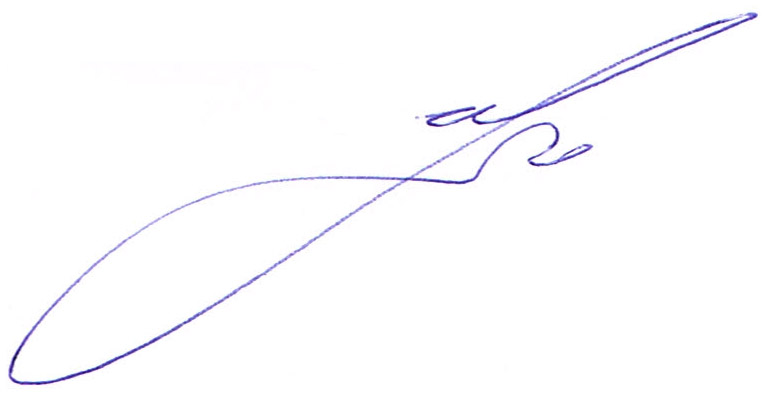 Голова комісії 						Ю. С. Шинкар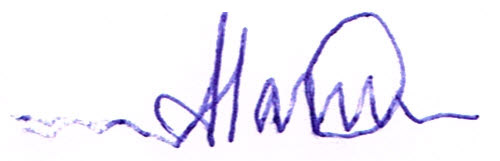 Секретар комісії					       О. В. Матвієнко